KONKURS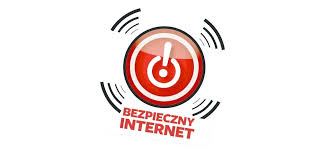 „JESTEM BEZPIECZNY 
W INTERNECIE”CELE KONKURSU:uświadomienie uczniów o zagrożeniach związanych z korzystaniem z Internetu,propagowanie zasad bezpiecznego korzystania z Internetu wśród dzieci i młodzieży,zastosowanie różnych technik w prezentacji tematu,wzmocnienie wśród uczniów wiary we własne umiejętności i zdolności.FORMY PRACYTematyka prac konkursowych dotyczy zagrożeń w Internecie i sposobów ich unikania.Uczniowie klas I – III: Plakat wykonany techniką dowolną, o formacie co najmniej A4. Prace należy wykonać samodzielnie, nie używając komputera.Uczniowie klasy IV: plakat wykonany w programie graficznym, zapisany w formacie .png lub .jpg. Praca nie może zawierać gotowych elementów zamieszczonych w Internecie.Uczniowie klasy V: Ulotka. Praca w edytorze tekstowym (np. Word) z elementami grafiki. Praca nie dłuższa niż jedna strona A4.Uczniowie klasy VI: prezentacja multimedialna. Minimum 10 slajdów.TERMIN SKŁADANIA PRACUczniowie składają prace do dnia 27.01.2017 r. u Pana Kamila Piecha lub 
u Wychowawcy. Prace uczniów klas I – III mają być podpisane na odwrocie plakatu (Imię, Nazwisko, Klasa). Prace uczniów klas IV i V mogą być wydrukowane i podpisane na odwrocie lub, tak jak uczniowie klasy VI, oddane w postaci pliku, którego nazwa zawiera Imię, Nazwisko i klasę ucznia. 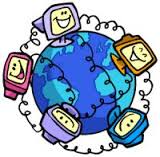 Życzę Wam ciekawych pomysłów i miłej atmosfery podczas pracyOrganizator Kamil Piech – nauczyciel Zajęć Komputerowych